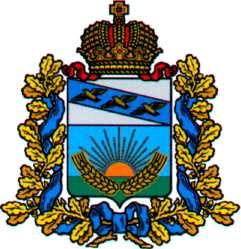 ПРЕДСТАВИТЕЛЬНОЕ СОБРАНИЕСОЛНЦЕВСКОГО РАЙОНА КУРСКОЙ ОБЛАСТИР Е Ш Е Н И Еот 05.07.2019 г. № 67/4                                                                                                                                                                            Курская  область, 306120, пос. СолнцевоОб утвержденииГенерального плана муниципального образования«Субботинский  сельсовет» Солнцевского района Курской областиВ соответствии с Уставом муниципального района «Солнцевский район» Курской области, Федеральными законами: от 06.10.2003г. №131-ФЗ «Об общих принципах организации местного самоуправления в Российской Федерации»; от 29.12.2004г. №190-ФЗ «Градостроительный  кодекс Российской Федерации» и Законом Курской области от 31.10.2006г. №76-ЗКО «О градостроительной деятельности в Курской области», учитывая протоколы публичных слушаний по проекту Генерального плана муниципального образования «Субботинский сельсовет» Солнцевского района Курской области,  Представительное Собрание Солнцевского района Курской области РЕШИЛО:	1. Утвердить изменения, вносимые в  Генеральный план муниципального образования «Субботинский сельсовет» Солнцевского района  Курской области, включающие в себя графические и текстовые материалы;	2. Обнародовать настоящее решение на информационно – справочных стендах Администрации Субботинского сельсовета Солнцевского района Курской области, Администрации Солнцевского района Курской области и разместить в сети интернет на их официальных сайтах;	3. Администрации Солнцевского района  Курской области направить утверждённые изменения  в проектную организацию  для внесения в печатный и графический материал Генерального плана МО  «Субботинский  сельсовет» Солнцевского района Курской области.	4. Администрации Солнцевского района Курской области в течение семи дней со дня официального обнародования в установленном порядке направить изменения, вносимые в  Генеральный план муниципального образования «Субботинский  сельсовет» Солнцевского района Курской области,  главе Администрации Субботинского сельсовета Солнцевского района и в двухнедельный срок – в комитет строительства и архитектуры Курской области для осуществления контроля за соблюдением законодательства о градостроительной деятельности;           5. Администрации Солнцевского района Курской области в течение десяти дней со дня утверждения изменений в Генеральный план муниципального образования «Субботинский  сельсовет» Солнцевского района Курской области обеспечить доступ к изменениям в Генеральный план  и материалам по их обоснованию в информационной системе территориального планирования http://fgis.economy.gov.ru.;	   6. Решение вступает в силу со дня его официального опубликования.Председатель Представительного Собрания Солнцевского района Курской области                                           А.П.МарухачГлава Солнцевского районаКурской области                                                                                 Г.Д.Енютин                                                                